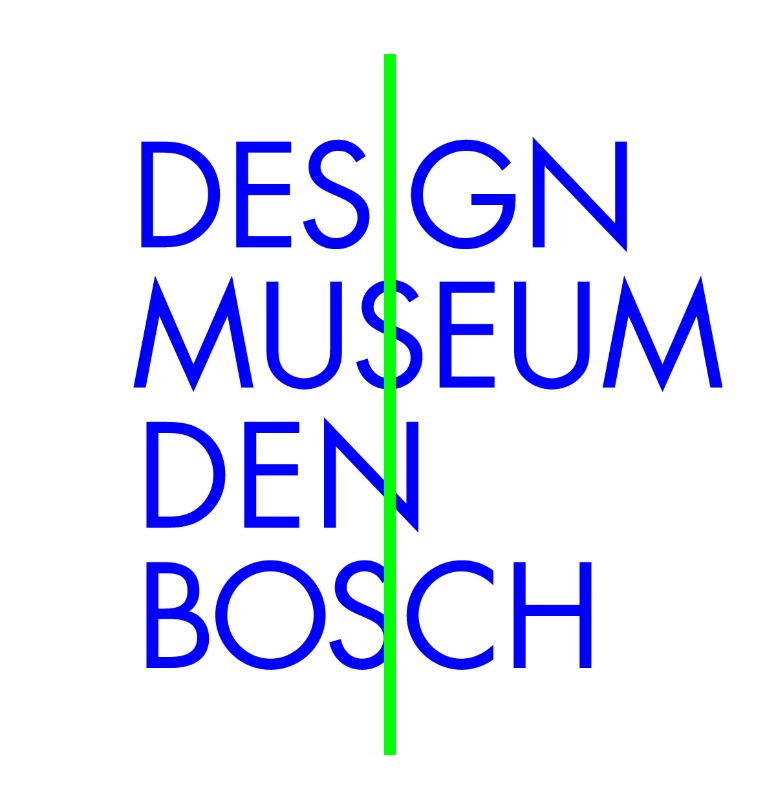 Credits beeldmateriaal Geert Lap – Specific ObjectsAlle foto’s van de objecten: Fotografie Erik en Petra HesmergKleurenfoto’s van de oudere Geert Lap in zijn atelier: Fotografie Erik en Petra HesmergZwart-wit portretten van de jonge Geert Lap: Copyright Jack Shear